The Day  of  PentecostJune 5, 2022The Episcopal Church in WyomingWelcomeWe are so happy you are with us. Please add your voice and heart to the prayers. Help others find a place near you and greet the person next to you as we prepare to worship together. Please stand and sit as you are able. Prayer Texts The Episcopal Church in Wyoming is in the midst of liturgical innovation. While our worship upholds the pulse of the Book of Common Prayer, we use a wide variety of other sources. These sources often include fresh images, inclusive language and patterns that emphasize seasons and feast days, which encourage shared leadership and a meaningful response to the promises of our Baptism.Gathering and Sending Words are from laughingbird.net.Prayer of the Day, Confession, Prayer After Communion are from the New Zealand Book of Common Prayer, copyright Anglican Church in Aotearoa, New Zealand and Polynesia.Eucharistic Prayer is adapted from Eucharistic Prayers, Samuel Wells and Abigail Kocher, William B. Eerdman’s Publishing, Michigan, 2016.Offertory Sentence is from Feasting on the Word® Worship Companion by permission of Westminster John Knox Press, 2013. Ministers of the LiturgyPrayer ConcernsCelebrations and NewsPreludeOpening HymnGatheringBlessed are you, God of all creation,and blessed is the communion into which you gather us.Your Son has called us to continue his missionand promised not to leave us alone,but to send us a partner with wisdom and power.Send your Holy Spirit to call us by name and lead us home.We look to you with eager expectation,for you have promised gifts unimaginableand opened us to the delight and wonder of life.Send your Holy Spirit to call us by name and lead us home.Like a blazing fire, melt the stubborn grip of fear.Like a wild wind, dispel the dust of complacency.Like a red-tailed hawk’s call, pierce pride with joy.Send your Holy Spirit to call us by name and lead us home.Song of Praise -or- GloriaPrayer of the DayLord, hear our prayer.And let our cry come to you.Living God, eternal Holy Spirit,let your bright, intoxicating energywhich fired those first disciplesfall on us to turn the world again.Hear this prayer for your love’s sake. Amen.First Reading Acts 2:1-21We sit. After the ReadingHear what the Spirit is saying to the Church.Thanks be to God.Psalm 104:25-35, 3725 O Lord, how manifold are your works! *
in wisdom you have made them all; the earth is full of your creatures.26 Yonder is the great and wide sea with its living things too many to number, *
creatures both small and great.27 There move the ships, and there is that Leviathan, *
which you have made for the sport of it.28 All of them look to you *
to give them their food in due season.29 You give it to them; they gather it; *
you open your hand, and they are filled with good things.30 You hide your face, and they are terrified; *
you take away their breath, and they die and return to their dust.31 You send forth your Spirit, and they are created; *
and so you renew the face of the earth.32 May the glory of the Lord endure for ever; *
may the Lord rejoice in all his works.33 He looks at the earth and it trembles; *
he touches the mountains and they smoke.34 I will sing to the Lord as long as I live; *
I will praise my God while I have my being.35 May these words of mine please him; *
I will rejoice in the Lord. 37 Bless the Lord, O my soul. *
Hallelujah![Optional Reading Romans 8:14-17]Gospel John 14:8-17 (25-27)We stand.Alleluia, alleluia. There are varieties of gifts, but the same Spirit;by the one Spirit we were all baptized into one body. Alleluia.Hear the Gospel of our Lord Jesus Christ according to John.Glory to you, O Lord.After the Gospel, the Leader saysThis is the Gospel of the Lord. Praise to you, O Christ.SermonPrayers of the PeopleWith joy for the gift of the Holy Spirit, together, let us pray for the well-being of the church, the world, and all in need, saying,Come, Spirit of Truth: Come, Holy Spirit.We thank you for the wonder that erupted on the day of Pentecost, for the birth of the church, for the gifts of amazement and challenge, and for all the witnesses whose lives have been altered by your power alive in our world.   Come, Spirit of Truth: Come, Holy Spirit.For the many peoples of this earth whose visions differ, whose languages offer special insights, whose ways of worship and compassion feed our own, we thank you.   Come, Spirit of Truth: Come, Holy Spirit.For the earth itself, through whose creatures we see your love and in whose winds we remember the coming of the Spirit, we thank you.   Come, Spirit of Truth: Come, Holy Spirit.Make us grateful for the confounding experiences the Holy Spirit’s presence creates in our lives, for the marvel of new visions, for the wisdom in prophetic words, and for the prayers of your great high priest.   Come, Spirit of Truth: Come, Holy Spirit.Make us hungry to protect the health and nurturance of all people; let your fire burn in the leaders of the nations, in governors and mayors, on city councils and school boards; guard the lives of peacemakers, soldiers, philosophers, and artists. Pool the skills and passion of all your people for the sake of our delight and the nourishment of others.   Come, Spirit of Truth: Come, Holy Spirit.Give comfort to all people who are refugees from war and famine, those who are lonely and frightened, ill, imprisoned, homeless, or without work,and those who face death today. We pray especially for those we name now silently or aloud . . . [A time of silence is kept.]   Come, Spirit of Truth: Come, Holy Spirit.Knowing it is your Holy Spirit who has flowed through your witnesses of ages past, we give you thanks for all the saints who have gone before us, especially N. Come, Spirit of Truth: Come, Holy Spirit.With them, and with confidence that you hear our prayers, we commend all for whom we lift our voices, trusting that you give more than we need. Through your Son, Jesus Christ, our Lord. Amen.The Lord’s PrayerBecause you are one with us, O Christ, make us one with you as we pray the prayer you taught us:Our Father in heaven,
hallowed be your name,
your kingdom come,
your will be done, on earth as in heaven.
Give us today our daily bread.
Forgive us our sins as we forgive those who sin against us.
Save us from the time of trial,
and deliver us from evil.For the kingdom, the power, and the glory
are yours, now and forever. Amen.ConfessionO God, you search us out and know us, and all that we are is open to you.We confess that we have sinned.In your mercy, Lord, forgive us and heal us.When we use our power to dominate and our weaknesses to manipulate:In your mercy, Lord, forgive us and heal us.When we live within our limits, touching the bounds only for reassurance:In your mercy, Lord, forgive us and heal us.When we distrust visions and dreams and seek to destroy the visionary:In your mercy, Lord, forgive us and heal us.When we welcome your gifts only to entertain, but not to change us:In your mercy, Lord, forgive us and heal us.When we fail to integrate spirit and fleshand forfeit our wholeness and dignity:In your mercy, Lord, forgive us and heal us.We turn to you, O God of infinite mercy;We renounce evil;We claim your love;We choose to be made whole.Sisters and Brothers, our sins are forgiven; be at peace. Amen.The PeaceMay the peace of the Lord be always with you.And also with you.We greet each other in the name of God.AnnouncementsOffertoryBecause God first loved us, we are made to love one another.For the sake of the life of the world, offer your selves, your time, and your possessions as signs of love.MusicGreat Thanksgiving The Lord is here.
God’s Spirit is with us.
Lift up your hearts.
We lift them to the Lord.
Let us give thanks to the Lord our God.
It is right to offer thanks and praise.God of surprises, your Spirit brooded over the waters at creation and lived among your chosen people in wilderness, exile, and promised land. Your Spirit filled Mary’s womb at the moment of Jesus’ conception and came upon him like a dove at his baptism. When Christ died on the cross, your power raised him from the tomb on the third day, and that same evening he breathed your forgiving grace on those who had deserted him. On the day of Pentecost, you sent your Spirit upon the fearful disciples, filling them with fire, with power, with wonder and joy, and making them your Church.And so we gladly thank you, with Angels and Archangels, and all the company of heaven, singing the hymn of your unending praise.Holy, holy, holy Lord,God of power and might,Heaven and earth are full of your glory.Hosanna in the highest.Blessed is the One who comes in the name of the Lord.Hosanna in the highest.God of comfort and strength, we look to your Holy Spirit to be with us in sorrow and in contentment, in crisis and in abiding stillness, remembering that at supper with his disciples, Jesus took bread, gave you thanks, broke the bread, and gave it to them, saying, “Take, eat: this is my Body which is given for you; do this in remembrance of me.”After supper he took the cup. Again he gave you thanks, and gave it to his disciples, saying, “Drink this, all of you: this is my Blood of the new Covenant, which is shed for you and for many for the forgiveness of sins. Do this, as often as you drink it, in remembrance of me.”Great is the mystery of faith.Christ has died.Christ is risen.Christ will come again.God of dreams and prophecy, send down upon us your gifts of wisdom, knowledge, and faith, of healing, discernment, and interpretation, your Church may be built up in the likeness of your Son. Come among us now through the power of your Spirit, that we may be transformed into your image, and that these gifts of bread and wine may become for us the Body and Blood of your Son Jesus Christ.Sanctify your groaning creation, that your universe may breathe your breath and be filled with your life anew, Creator, Child, and Holy Spirit, ever one God.AMEN.The Leader breaks the bread.Christ’s body was broken for us on the cross.Christ is the bread of life.The Leader lifts the cup.His blood was shed for our forgiveness.Christ is risen from the dead.InvitationCome, God’s people,
come to receive Christ’s heavenly food.CommunionWe approach the Altar beginning with those sitting in the last rows; they shall be first.The Holy Eucharist is the central act of worship in The Episcopal Church. All are welcome. MusicPrayer of ThanksgivingWe stand.Praise and glory to you, Creator Spirit of God;
you make our bread Christ’s body to heal and reconcile
and to make us the body of Christ.
You make our wine Christ’s living sacrificial blood to redeem the world.
You are truth. You come like the wind of heaven, unseen, unbidden.
Like the dawn you illuminate the world around us;
you grant us a new beginning every day.
You warm and comfort us.
You give us courage and fire
and strength beyond our everyday resources.
Be with us Holy Spirit, in all we say or think,
in all we do this and every day. Amen.Closing HymnSending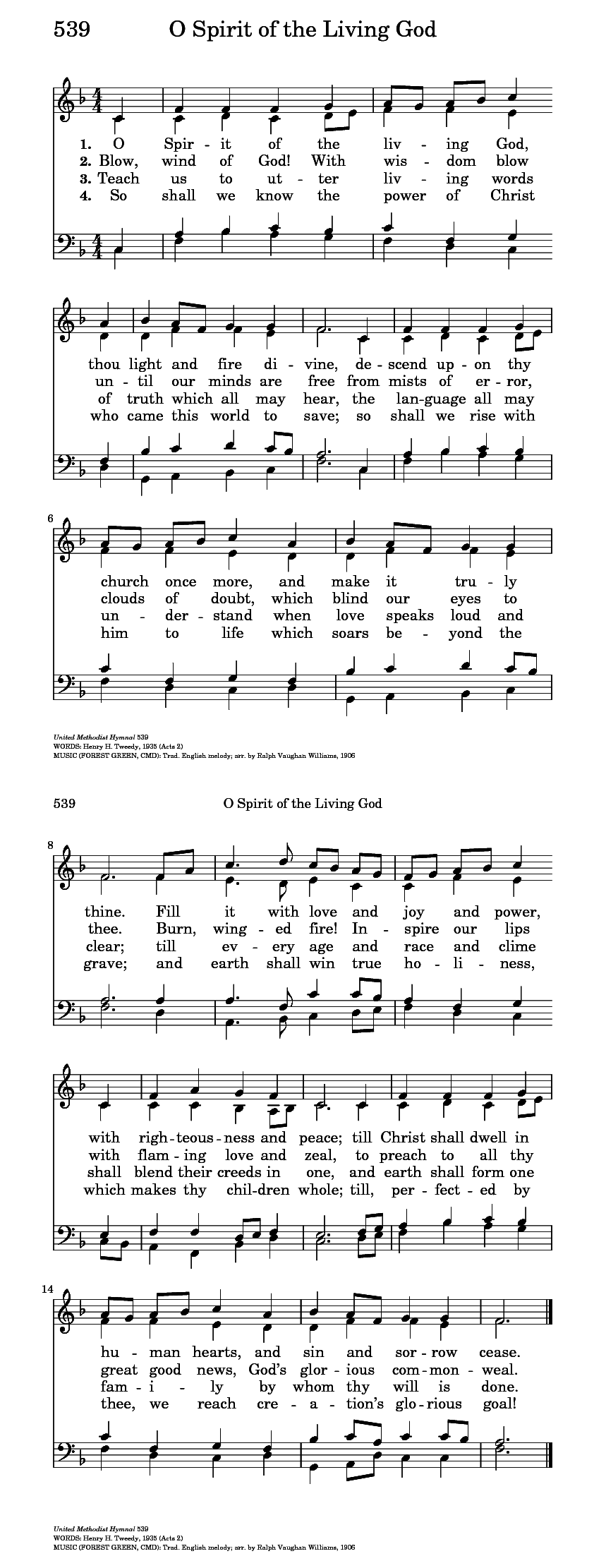 Go out into the world, and labor to bring forth new life.
Dream dreams, pursue visions, and speak of God’s goodness 
in the words of those who would hear.May the God who breathed life into creation be our delight,
May Christ Jesus give hope to our dreaming,
and may the Holy Spirit, our advocate and supporter,
   set our hearts ablaze with a passion for peace.We go in peace to love and serve the Lord,
    In the name of Christ. Amen. Alleluia!PostludeQuestions for ReflectionWhat gift of yours, of your family, and of your community has the Holy Spirit especially nurtured in recent times? How might that gift be expressed and used in a new way in the coming year?Household Prayer: MorningGracious God, we thank you for the peace of good sleep and for keeping us safe throughout the night. Let this new day be a time of praise and joy as we go out to meet you in our sisters and brothers. We pray this in Jesus’ name. Amen.Household Prayer: EveningMerciful Lord, as night comes to this house, we thank you for the challenges and accomplishments of this day. Give our hearts and minds the comfort now to rest in your care, trusting that whatever tomorrow brings, your hand will be ready to catch us if we fall. Amen. 